Nome:________________________________________________ Data:____________________ 5º ano
Língua Portuguesa – “O pequeno príncipe”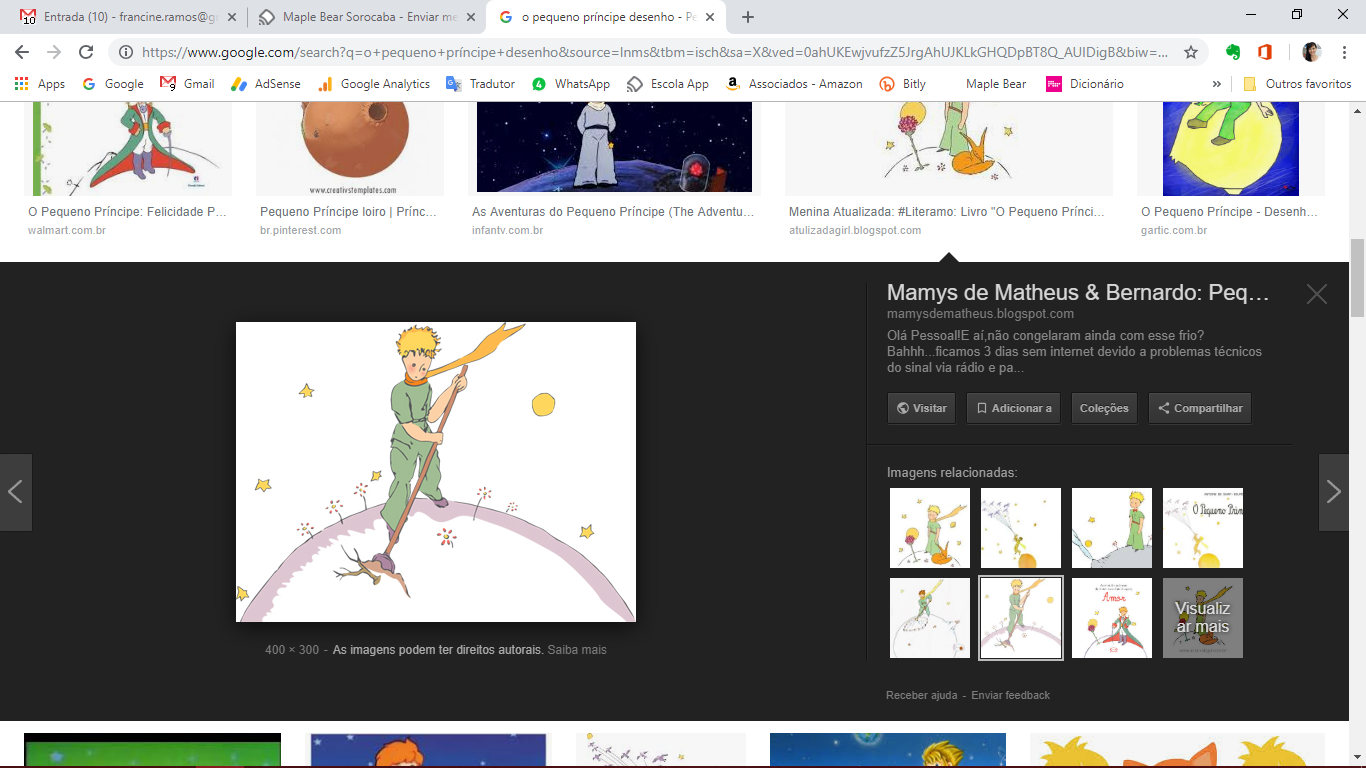 Reflexão linguística e interpretação de textoCom o livro “O pequeno príncipe” em mãos, faça o que se pede.Abra o livro na página 18 e complete a tabela com dois verbos que você encontrar no 2º parágrafo.Infinito: ___________________________      gerúndio:_________________________________Infinito: ___________________________      gerúndio:_________________________________Leia a frase com atenção e reescreva o verbo em destaque usando o tempo verbal no PRESENTE:“E ele repetiu então, lentamente.” _______________________________________________“De onde ele veio?.” ____________________________________________________________Leia a frase com atenção, circule o verbo e reescreva-a usando o tempo verbal indicado na tabela. “Desenhe um carneiro.”“Viveu muito tempo.”No trecho “Era uma vez um pequeno príncipe que habitava um planeta pouco maior que ele, e que precisava de um amigo”. O verbo “precisava” indica um desejo que ele conseguiria realizar sozinho? Justifique. Na página 21, a imagem representa um verbo. Qual é esse verbo? ______________________________________Selecione a classificação correta para esse verbo.(    ) ação     (    ) fenômeno da natureza     (    ) mudança de estado    (    ) estadoPresentePretérito perfeitoFuturoEuEle/ElaNósEles/ElasPresentePretérito perfeitoFuturoEuEle/ElaNósEles/ElasPretéritoGerúndioPresenteInfinitivo